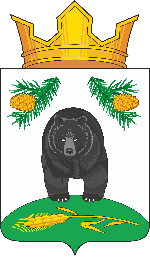 СОВЕТ НОВОКРИВОШЕИНСКОГО СЕЛЬСКОГО ПОСЕЛЕНИЯРЕШЕНИЕ26.09.2022                                                                                                                 № 9с. НовокривошеиноКривошеинского районаТомской областиО внесении изменений в решение Совета Новокривошеинского сельского поселения от 24.12.2021 № 222 «Об утверждении бюджета муниципального образования  Новокривошеинское сельское поселение на 2022 год и на плановый период 2023 и 2024 годов»Рассмотрев представленную Администрацией Новокривошеинского сельского поселения информацию о внесении  изменений в Решение Совета Новокривошеинского сельского поселения от 24.12.2021 № 222 «Об утверждении бюджета муниципального образования  Новокривошеинское      сельское поселение на 2022 год и на плановый период 2023 и 2024 годов»                                                                                                                           СОВЕТ НОВОКРИВОШЕИНСКОГО СЕЛЬСКОГО ПОСЕЛЕНИЯ РЕШИЛ:Внести в решение Совета Новокривошеинского сельского поселения от 24.12.2021 № 222 «Об утверждении бюджета муниципального образования Новокривошеинское сельское поселение на 2022 год и на плановый период 2023 и 2024 годов» (решение № 230 от 26.01.2022, решение от 31.03.2022 № 236, решение от 27.04.2022 № 241, решение от 04.08.2022 № 250) следующие изменения:                                                                                                                                                               Пункт1статьи1изложить в следующей редакции:                                                                                  Статья 1.                                                                                                                                                   1.Утвердить основные характеристики бюджета муниципального образования Новокривошеинское сельское поселение на 2022 год:                                                                                                                                                                                                                                                                                                    1) прогнозируемый общий объем доходов бюджета муниципального образования Новокривошеинское сельское поселение в сумме 14982,6 тыс. рублей, в том числе налоговые и неналоговые доходы в сумме 2393,5 тыс. рублей;2) общий объем расходов бюджета муниципального образования Новокривошеинское сельское поселение в сумме 15083,2тыс. рублей;3) прогнозируемый дефицит бюджета муниципального образования Новокривошеинское сельское поселение на 2022 год в сумме 100,6 тыс. рублей.2.Приложения 2,3,5,6,7,8,10 изложить в новой редакции согласно приложением к настоящему решению. 3.Направить настоящее решение Главе Новокривошеинского сельского поселения для подписания.   4. Контроль за исполнением настоящего решения возложить на  социально-экономический комитет.5. Опубликовать настоящее решение в информационном бюллетене Новокривошеинского сельского поселения, разместить на официальном сайте муниципального образования Новокривошеинское сельское поселение в информационно-телекоммуникационной сети «Интернет» 6. Настоящее решение вступает в силу с даты его опубликования.Председатель СоветаНовокривошеинского сельского поселения                                               Н. В. МажороваГлава Новокривошеинского сельского поселения                                        А.О. Саяпин                                                                          Приложение № 2к Решению Совета Новокривошеинского сельского поселения «Об утверждении бюджета муниципального образования Новокривошеинское сельское поселение на 2022 год и на плановый период 2023 и 2024 годов»Объем доходов местного бюджетамуниципального образования Новокривошеинское сельское поселение                                                                            на 2022 год и на плановый период 2023 и 2024 годов                                                                                                    (тыс.руб.)                                                                                                       (тыс.руб.)                                                                                                    (тыс.руб.)                                                                                               Приложение № 3к Решению Совета Новокривошеинского сельского поселения «Об утверждении бюджета муниципального образования Новокривошеинское сельское поселение на 2022 год и на плановый период 2023 и 2024 годов»Объем межбюджетных трансфертов бюджету муниципального образования Новокривошеинское сельское поселение из бюджета муниципального района на 2022 год и на плановый период 2023 и 2024 годов(тыс.руб.)                                                                                                 Приложение № 5к Решению Совета Новокривошеинского сельского поселения  «Об утверждении бюджета муниципального образования Новокривошеинское сельское поселение на 2022 год и на плановый период 2023 и 2024 годов»Источники финансирования дефицита местного бюджетамуниципального образования Новокривошеинское сельское поселение                                     на 2022 год и на плановый период 2023 и 2024 годов		        Приложение № 6к Решению Совета Новокривошеинского сельского поселения  «Об утверждении бюджета муниципального образования Новокривошеинское сельское поселение на 2022 год и на плановый период 2023 и 2024 годов»Ведомственная структура расходов местного бюджета  муниципального образования                          Новокривошеинское сельское поселение на 2022 год(тыс.руб.)	          Приложение № 7к Решению Совета Новокривошеинского сельского поселения  «Об утверждении бюджета муниципального образования Новокривошеинское сельское поселение на 2022 год и на плановый период 2023 и 2024 годов»Распределение бюджетных ассигнований по разделам и подразделам классификации расходов  местного бюджета  муниципального образования Новокривошеинское                                    сельское поселение на 2022 год  (тыс.руб.)		        Приложение № 8к Решению Совета Новокривошеинского сельского поселения  «Об утверждении бюджета муниципального образования Новокривошеинское сельское поселение на 2022 год и на плановый период 2023 и 2024 годов»Распределение бюджетных ассигнований по разделам, подразделам, целевым статьям, группам (группам и подгруппам) вида расходов местного бюджета  муниципального образования  Новокривошеинское сельское поселение на 2022 год(тыс.руб.)Приложение 10к Решению Совета Новокривошеинскогосельского поселения «Об утверждениибюджета муниципального образования    Новокривошеинское сельское поселениена 2022 год и на плановый период 2023 и2024 годов»Перечень и объемы финансирования муниципальных программ                                муниципального образования Новокривошеинское сельское поселение на 2022 год и на плановый период 2023 и 2024 годов(тыс.руб.)Наименование показателейБюджет на 2022 год12Доходы - всего14982,6в том числе:Налоговые и неналоговые доходы2393,5Безвозмездные поступления от других бюджетов бюджетной системы Российской Федерации12589,1Наименование показателейБюджет на 2023 год12Доходы - всего6849,3в том числе:Налоговые и неналоговые доходы2304,0Безвозмездные поступления от других бюджетов бюджетной системы Российской Федерации4545,3Наименование показателейБюджет на 2024 год12Доходы - всего6956,7в том числе:Налоговые и неналоговые доходы2407,0Безвозмездные поступления от других бюджетов бюджетной системы Российской Федерации4549,7Наименование показателейБюджет Бюджет Бюджет Наименование показателейна 2022 годна2023 годна2024 годБезвозмездные поступления от других бюджетов бюджетной системы Российской Федерации12589,14545,34549,7Дотация бюджетам поселений на выравнивание бюджетной обеспеченности4745,94078,04079,0Субвенции бюджетам поселений на осуществление полномочий по первичному воинскому учету на территориях, где отсутствуют военные комиссариаты170,3166,5169,9Межбюджетные трансферты, в том числе:7672,9300,8300,8Средства, передаваемые бюджетам поселений для компенсации дополнительных расходов, возникших в результате решений, принятых органами власти другого уровня, из них:7672,9300,8300,8Межбюджетные трансферты на обеспечение условий для развития физической культуры  и массового спорта186,1177,0177,0Межбюджетные  трансферты на проведение кадастровых работ по оформлению земельных участков в собственность муниципальных образований189,4123,8123,8 Межбюджетные трансферты на обеспечение жителей отдаленных населенных пунктов Томской области услугами связи3700,00,00,0Межбюджетные трансферты на исполнение судебных решений по разработке проектов зон санитарной охраны водопроводной скважины99,60,00,0Межбюджетные трансферты со финансирование по субсидии на обеспечение жителей отдаленных населенных пунктов Томской области услугами сотовой связи (ФК 229)300,00,00,0Межбюджетные трансферты на возмещение недополученных доходов и (или) возмещение фактически понесенных затрат в связи с производством (реализацией) товаров, выполнением работ, оказанием услуг148,00,00,0Межбюджетные трансферты на проведение капитальных ремонтов объектов коммунальной инфраструктуры в целях подготовки хозяйственного комплекса Томской области к безаварийному прохождению отопительного сезона1400,00,00,0Межбюджетные трансферты на проведение капитальных ремонтов объектов коммунальной инфраструктуры в целях подготовки хозяйственного комплекса Томской области к безаварийному прохождению отопительного сезона (217)1085,80,00,0Межбюджетные трансферты на ремонт объектов ЖКХ254,00,00,0Межбюджетные трансферты на реализацию муниципальной программы «Профилактика безнадзорности и правонарушений несовершеннолетних на территории Кривошеинского района на 2020-2022 годы»10,00,00,0Межбюджетные трансферты на содержание дорог в рамках муниципальной программы «Развитие автомобильных дорог Кривошеинского района»300,00,00,0№ п/пНаименование источника финансирования дефицита местного бюджетаКод бюджетной классификацииСумма (тыс.руб.) бюджет на 2022 год123411.Изменение остатков средств на счетах по учету средств местного бюджета в течение финансового года 0 10 50000 00 0000 000- 100,622.Увеличение прочих остатков денежных средств бюджетов сельских поселений0 10 50201 10 0000 510- 14982,633.Уменьшение прочих остатков денежных средств бюджетов сельских поселений0 10 50201 10 0000 61015083,2№ п/пНаименование источника финансирования дефицита местного бюджетаКод бюджетной классификацииСумма (тыс.руб.) бюджет на 2023 год123411.Изменение остатков средств на счетах по учету средств местного бюджета в течение финансового года 0 10 50000 00 0000 0000,0№ п/пНаименование источника финансирования дефицита местного бюджетаКод бюджетной классификацииСумма (тыс.руб.) бюджет на 2024 год123411.Изменение остатков средств на счетах по учету средств местного бюджета в течение финансового года 0 10 50000 00 0000 0000,0НаименованиеВедРзПрЦСРВРСумма НаименованиеВедРзПрЦСРВРСумма В С Е Г О15 083,2Исполнительно-распорядительный орган муниципального образования - Администрация Новокривошеинского сельского поселения90715 083,2Общегосударственные вопросы90701005 228,1Функционирование высшего должностного лица субъекта Российской Федерации и органа местного самоуправления9070102901,7Руководство и управление в сфере установленных функций органов государственной власти субъектов Российской Федерации  и органов местного самоуправления90701020020000000901,7Глава муниципального образования90701020020300000901,7Расходы на выплаты персоналу в целях обеспечения выполнения функций государственными (муниципальными) органами, казенными учреждениями, органами управления государственными внебюджетными фондами90701020020300000100901,7Расходы на выплаты персоналу государственных (муниципальных)органов90701020020300000120901,7Функционирование Правительства Российской Федерации, высших исполнительных органов государственной власти субъектов Российской Федерации, местных администраций90701043 876,8Руководство и управление в сфере установленных функций органов государственной власти субъектов Российской Федерации  и органов местного самоуправления907010400200000003 869,3Центральный аппарат907010400204000003 869,3Расходы на выплаты персоналу в целях обеспечения выполнения функций государственными (муниципальными) органами, казенными учреждениями, органами управления государственными внебюджетными фондами907010400204000001003 098,1Расходы на выплаты персоналу государственных (муниципальных) органов907010400204000001203 098,1Закупка товаров, работ и услуг для обеспечения государственных (муниципальных)нужд90701040020400000200755,7Иные закупки товаров, работ и услуг для  обеспечения государственных (муниципальных) нужд90701040020400000240755,7Иные бюджетные ассигнования9070104002040000080015,5Уплата  налогов, сборов и иных платежей9070104002040000085015,5Муниципальные программы муниципальных образований907010479000000007,5Муниципальная программа "Информационная политика и работа с общественностью в муниципальном образовании Новокривошеинское сельское поселение на 2022-2024 годы"907010479910000007,5Осуществление документооборота с Росстатом, Пенсионным фондом, Фондом страхования, налоговой службой и другими органами государственной власти, организациями, гражданами в электронном виде907010479913000007,5Закупка товаров, работ и услуг для обеспечения государственных (муниципальных)нужд907010479913000002007,5Иные закупки товаров, работ и услуг для обеспечения государственных (муниципальных) нужд907010479913000002407,5Обеспечение проведение выборов и референдумов907010750,0Проведение выборов в представительные органы муниципальных образований9070107020020000050,0Иные бюджетные ассигнования9070107020020000080050,0Специальные расходы9070107020020000088050,0Резервные фонды90701116,1Резервные фонды907011107000000006,1Резервные фонды местных администраций907011107005000006,1Иные бюджетные ассигнования907011107005000008006,1Резервные фонды907011107005000008706,1Другие общегосударственные вопросы9070113393,5Резервные фонды907011307000000003,9Резервные фонды местных администраций907011307005000003,9Закупка товаров, работ и услуг для обеспечения государственных (муниципальных)нужд907011307005000002003,9Иные закупки товаров, работ и услуг для обеспечения государственных (муниципальных) нужд907011307005000002403,9Реализация государственных функций, связанных с общегосударственным управлением90701130920000000375,2Выполнения других обязательств государства90701130923000000375,2Расходы на публикацию информации органов местного самоуправления907011309231000006,0Закупка товаров, работ и услуг для обеспечения государственных (муниципальных)нужд907011309231000002006,0Иные закупки товаров, работ и услуг для обеспечения государственных (муниципальных) нужд907011309231000002406,0Расходы по уплате членских взносов на осуществление деятельности Ассоциации "Совет муниципальных образований Томской области"907 011309233000006,8Иные бюджетные ассигнования907011309233000008006,8Уплата  налогов, сборов и иных платежей907011309233000008506,8Расходы на организацию, ведение похозяйственного учета, обслуживание ИПК "Регистр МО"907011309236000006,5Закупка товаров, работ и услуг для обеспечения государственных (муниципальных)нужд907011309236000002006,5Иные закупки товаров, работ и услуг для обеспечения государственных (муниципальных) нужд907011309236000002406,5Расходы по управлению и содержанию муниципальной собственности, оформление прав в отношении муниципального имущества90701130923800000355,9Закупка товаров, работ и услуг для обеспечения государственных (муниципальных)нужд9070113092380000020061,0Иные закупки товаров, работ и услуг для обеспечения государственных (муниципальных) нужд9070113092380000024061,0Иные бюджетные ассигнования90701130923800000800294,9Уплата  налогов, сборов и иных платежей90701130923800000850294,9Муниципальные программы муниципальных образований9070113790000000014,4Муниципальная программа "Информационная политика и работа с общественностью в муниципальном образовании Новокривошеинское сельское поселение на 2022-2024 годы"9070113799100000014,4Размещение информации о деятельности органов местного самоуправления в средствах массовой информации , на официальном сайте и иных отведенных для размещения9070113799120000014,4Закупка товаров, работ и услуг для обеспечения  государственных (муниципальных) нужд9070113799120000020014,4Иные закупки товаров, работ и услуг для обеспечения государственных (муниципальных) нужд9070113799120000024014,4Национальная оборона9070200170,3Мобилизационная и вневойсковая подготовка9070203170,3Государственная программа "Эффективное управление региональными финансами, государственными закупками и совершенствование межбюджетных отношений в Томской области"90702032100000000170,3Подпрограмма "Совершенствование межбюджетных отношений в Томской области"90702032120000000170,3Основное мероприятие " Обеспечение осуществления в муниципальных образованиях Томской области передаваемых Российской Федерацией органам местного самоуправления полномочий по первичному воинскому учету на территориях, где отсутствует военные комиссариаты"90702032128100000170,3Осуществление первичного воинского учета на территориях, где отсутствуют военные комиссариаты90702032128151180170,3Расходы на выплаты персоналу в целях обеспечения выполнения функций государственными (муниципальными) органами, казенными учреждениями, органами управления государственными внебюджетными фондами90702032128151180100170,3Расходы на выплаты персоналу казенных учреждений90702032128151180110170,3Национальная безопасность и правоохранительная деятельность9070300184,9Защита населения и территории от чрезвычайных ситуаций природного и техногенного характера, пожарная безопасность9070310184,9Мероприятия по предупреждению и ликвидации последствий чрезвычайных ситуаций и стихийных бедствий9070310218000000011,1Предупреждение и ликвидация последствий чрезвычайных ситуаций и стихийных бедствий природного и техногенного характера за счет средств местного бюджета9070310218110000011,1Закупка товаров, работ и услуг для обеспечения государственных (муниципальных)нужд907031021811000002007,6Иные закупки товаров, работ и услуг для обеспечения  государственных (муниципальных) нужд907031021811000002407,6Иные бюджетные ассигнования907031021811000008003,5Уплата  налогов, сборов и иных платежей907031021811000008503,5Муниципальные программы муниципальных образований90703107900000000173,8Муниципальная программа "Комплексное развитие сельских территорий в Кривошеинском районе на 2021-2024 годы с прогнозом на 2025-2026 годы"90703107920000000142,6Признание прав, содержание имущества, раздел помещений, зданий, строений, составляющих казну муниципального образования Кривошеинский район Томской области90703107921200000142,6Закупка товаров, работ и услуг для обеспечения государственных (муниципальных)нужд90703107921200000200141,1Иные закупки товаров, работ и услуг для обеспечения государственных (муниципальных) нужд90703107921200000240141,1Иные бюджетные ассигнования907031079212000008001,5Уплата  налогов, сборов и иных платежей907031079212000008501,5Муниципальная программа "По вопросам обеспечения пожарной безопасности на территории Новокривошеинского сельского поселения на 2017-2025 годы"9070310798300000031,2Укрепление противопожарного состояния учреждений, жилого фонда, территорий сельского поселения9070310798310000031,2Закупка товаров, работ и услуг для обеспечения государственных (муниципальных)нужд9070310798310000020031,2Иные закупки товаров, работ и услуг для обеспечения государственных (муниципальных) нужд9070310798310000024031,2Национальная экономика90704005 276,1Сельское хозяйство и рыболовство9070405203,1Государственная программа "Развитие сельского хозяйства, рынков сырья и продовольствия в Томской области"90704050600000000182,9Подпрограмма "Развитие сельскохозяйственного производства в Томской области"90704050610000000182,9Основное мероприятие "Создание условий для вовлечения в оборот земель сельскохозяйственного назначения" 90704050619200000182,9Проведение кадастровых работ по оформлению земельных участков в собственность муниципальных образований90704050619240230182,9Закупка товаров, работ и услуг для обеспечения государственных (муниципальных)нужд90704050619240230200182,9Иные закупки товаров, работ и услуг для обеспечения государственных (муниципальных) нужд90704050619240230240182,9Реализация государственных функций, связанных с общегосударственным управлением9070405092000000013,7Выполнения других обязательств государства9070405092300000013,7Расходы по управлению и содержанию муниципальной собственности, оформление прав в отношении муниципального имущества9070405092380000013,7Расходы по оформлению прав в отношении муниципального имущества, проведение кадастровых работ по оформлению земельных участков в собственность муниципальных образований907040509238S023013,7Закупка товаров, работ и услуг для обеспечения государственных (муниципальных)нужд907040509238S023020013,7Иные закупки товаров, работ и услуг для обеспечения государственных (муниципальных) нужд907040509238S023024013,7Муниципальные программы муниципальных образований907040579000000006,5Муниципальная программа "Комплексное развитие сельских территорий в Кривошеинском районе на 2021-2024 годы с прогнозом на 2025-2026 годы"907040579200000006,5Проведение мероприятий по установлению границ и оформлению земельно-правовых отношений на земельные участки907040579213000006,5Софинансирование за счет средств местного бюджета на проведение кадастровых работ по оформлению земельных участков в собственность муниципальных образований907040579213S02306,5Закупка товаров, работ и услуг для обеспечения государственных (муниципальных) нужд907040579213S02302006,5Иные закупки товаров, работ и услуг для обеспечения государственных (муниципальных) нужд907040579213S02302406,5Дорожное хозяйство (дорожные фонды)90704091 073,0Муниципальные программы муниципальных образований907040979000000001 073,0Муниципальная программа "Комплексное развитие сельских территорий в Кривошеинском районе на 2021-2024 годы с прогнозом на 2025-2026 годы"90704097920000000300,0Содержание автомобильных дорог в муниципальных образованиях90704097928300000300,0Закупка товаров, работ и услуг для обеспечения  государственных (муниципальных) нужд90704097928300000200300,0Иные закупки товаров, работ и услуг для обеспечения государственных (муниципальных) нужд90704097928300000240300,0Муниципальная программа "Комплексное развитие систем транспортной инфраструктуры в Новокривошеинском сельском поселении Кривошеинского района на 2016-2020гг. и с перспективой до 2032 года"90704097981000000773,0Содержание дорог Новокривошеинского сельского поселения90704097981200000773,0Закупка товаров, работ и услуг для обеспечения  государственных (муниципальных) нужд90704097981200000200773,0Иные закупки товаров, работ и услуг для обеспечения государственных (муниципальных) нужд90704097981200000240773,0Связь и информатика90704104 000,0Государственная программа "Развитие транспортной инфраструктуры в Томской области"907041018000000003 700,0Подпрограмма "Развитие транспортной и коммуникационной инфраструктуры в Томской области"907041018100000003 700,0Основное мероприятие " Обеспечение доступа населения Томской области к современным услугам связи"907041018189000003 700,0Обеспечение жителей отдаленных населенных пунктов Томской области услугами связи907041018189409703 700,0Закупка товаров, работ и услуг для обеспечения государственных (муниципальных)нужд907041018189409702003 700,0Иные закупки товаров, работ и услуг для обеспечения государственных (муниципальных) нужд907041018189409702403 700,0Муниципальные программы муниципальных образований90704107900000000300,0Муниципальная программа "Комплексное развитие сельских территорий в Кривошеинском районе на 2021-2024 годы с прогнозом на 2025-2026 годы"90704107920000000300,0Обеспечение доступа населения Кривошеинского района к современным услугам связи90704107929400000300,0Софинансирование за счет средств местного бюджета расходов на обеспечение жителей отдаленных населенных пунктов Томской области услугами связи907041079294S0970300,0Закупка товаров, работ и услуг для обеспечения государственных (муниципальных)нужд907041079294S0970200300,0Иные закупки товаров, работ и услуг для обеспечения государственных (муниципальных) нужд907041079294S0970240300,0Жилищно-коммунальное хозяйство90705003 632,3Жилищное хозяйство907050119,5Поддержка жилищного хозяйства9070501390000000019,5Мероприятия в области жилищного хозяйства 9070501390030000019,5Закупка товаров, работ и услуг для обеспечения государственных (муниципальных)нужд9070501390030000020019,5Иные закупки товаров, работ и услуг для обеспечения государственных (муниципальных) нужд9070501390030000024019,5Коммунальное хозяйство90705023 420,8Государственная программа "Развитие коммунальной инфраструктуры в Томской области"907050219000000001 400,0Подпрограмма "Развитие и модернизация коммунальной инфраструктуры Томской области"907050219100000001 400,0Основное мероприятие "Снижение количества аварий в системах отопления, водоснабжения и водоотведения коммунального комплекса Томской области"907050219180000001 400,0Проведение капитального ремонта объектов коммунальной инфраструктуры в целях подготовки хозяйственного комплекса Томской области к безаварийному прохождению отопительного сезона907050219180409101 400,0Закупка товаров, работ и услуг  для обеспечения  государственных (муниципальных) нужд907050219180409102001 400,0Иные закупки товаров, работ и услуг для обеспечения государственных (муниципальных) нужд907050219180409102401 400,0Муниципальные программы муниципальных образований907050279000000001 872,8Муниципальная программа "Развитие коммунальной и коммуникационной инфраструктуры в Кривошеинском районе"907050279290000001 296,8Развитие коммунальной инфраструктуры и обеспечение надежности функционирования коммунального комплекса Кривошеинского района9070502792910000099,6Закупка товаров, работ и услуг  для обеспечения  государственных (муниципальных) нужд9070502792910000020099,6Иные закупки товаров, работ и услуг для обеспечения государственных (муниципальных) нужд9070502792910000024099,6Подготовка объектов коммунального комплекса Кривошеинского района к прохождению отопительного сезона907050279293000001 098,9Закупка товаров, работ и услуг  для обеспечения  государственных (муниципальных) нужд90705027929300000200180,0Иные закупки товаров, работ и услуг для обеспечения государственных (муниципальных) нужд90705027929300000240180,0Модернизация инженерной инфраструктуры коммунального комплекса Кривошеинского района9070502792970000098,3Закупка товаров, работ и услуг  для обеспечения  государственных (муниципальных) нужд9070502792970000020098,3Иные закупки товаров, работ и услуг для обеспечения государственных (муниципальных) нужд9070502792970000024098,3Софинансирование за счет средств местного бюджета расходов на проведение капитальных ремонтов объектов коммунальной инфраструктуры в целях подготовки хозяйственного комплекса Томской области к безаварийному прохождению отопительного сезона907050279293S0910918,9Закупка товаров, работ и услуг  для обеспечения  государственных (муниципальных) нужд907050279293S0910200918,9Иные закупки товаров, работ и услуг для обеспечения государственных (муниципальных) нужд907050279293S0910240918,9Муниципальная программа "Развитие коммунальной и коммуникационной инфраструктуры в Новокривошеинском сельском поселении Кривошеинского района90705027974000000576,0Развитие системы "Теплоснабжение" Новокривошеинского сельского поселения90705027974300000246,0Закупка товаров, работ и услуг для обеспечения государственных (муниципальных) нужд90705027974300000200246,0Иные закупки товаров, работ и услуг для обеспечения государственных (муниципальных) нужд90705027974300000240246,0Развитие системы "Водоснабжения" Новокривошеинского сельского поселения90705027974500000330,0Закупка товаров, работ и услуг для обеспечения государственных (муниципальных)нужд90705027974500000200330,0Иные закупки товаров, работ и услуг для обеспечения государственных (муниципальных) нужд90705027974500000240330,0Непрограммное направление расходов90705029900000000148,0Резервные фонды исполнительного органа государственной власти субъекта Российской Федерации90705029900200000148,0Иные бюджетные ассигнования90705029900200000800148,0Субсидии юридическим лицам (кроме некоммерческих организаций), индивидуальным предпринимателям, физическим лицам - производителям товаров, работ, услуг90705029900200000810148,0Благоустройство9070503192,0Благоустройство90705036000000000182,0Уличное освещение90705036000100000173,0Закупка товаров, работ и услуг для обеспечения государственных (муниципальных)нужд90705036000100000200173,0Иные закупки товаров, работ и услуг для обеспечения государственных (муниципальных) нужд90705036000100000240173,0Прочие мероприятия по благоустройству городских округов и поселений907050360005000009,0Закупка товаров, работ и услуг для обеспечения государственных (муниципальных)нужд907050360005000002009,0Иные закупки товаров, работ и услуг для обеспечения государственных (муниципальных) нужд907050360005000002409,0Муниципальные программы муниципальных образований9070503790000000010,0Муниципальная программа "Профилактика правонарушений и наркомании в Кривошеинском районе"9070503793700000010,0Снижение уровня преступности, а также заболеваемости населения синдромом зависимости от наркомании и алкоголя9070503793720000010,0Закупка товаров, работ и услуг для обеспечения государственных (муниципальных) нужд9070503793720000020010,0Иные закупки товаров, работ и услуг для обеспечения государственных (муниципальных) нужд9070503793720000024010,0Культура, кинематография9070800376,2Культура 9070801364,6Иные межбюджетные трансферты 90708015210000000364,6Межбюджетные трансферты бюджетам муниципальных районов из бюджетов поселений и межбюджетные трансферты бюджетам поселений из бюджетов муниципальных районов на осуществление части полномочий по решению вопросов местного значения в соответствии с заключенными соглашениями90708015210600000364,6Межбюджетные трансферты90708015210600000500364,6Иные межбюджетные трансферты90708015210600000540364,6Другие вопросы в области культуры, кинематографии907080411,6Муниципальные программы муниципальных образований9070804790000000011,6Муниципальная программа "Информационная политика и работа с общественностью в муниципальном образовании Новокривошеинское сельское поселение на 2022-2024 годы"9070804799100000011,6Организация и проведение специальных событий и мероприятий, посвященных праздничным и памятным событиям9070804799110000011,6Закупка товаров, работ и услуг для обеспечения государственных (муниципальных)нужд9070804799110000020011,6Иные закупки товаров, работ и услуг для обеспечения государственных (муниципальных) нужд9070804799110000024011,6 Физическая культура и спорт9071100215,3 Физическая культура 9071101215,3Государственная программа "Развите молодежной политики, физической культуры и спорта в Томской области"90711010800000000186,1Проектная часть государственной программы907110108W0000000186,1Региональный проект "Спорт - норма жизни"907110108WР500000186,1Обеспечение условий для развития физической культуры и массового спорта907110108WР540008186,1Расходы на выплаты персоналу в целях обеспечения выполнения функций государственными (муниципальными) органами, казенными учреждениями, органами управления государственными внебюджетными фондами907110108WР540008100176,6Расходы на выплаты персоналу казенных учреждений907110108WР540008110176,6Закупка товаров, работ и услуг для обеспечения государственных (муниципальных)нужд907110108WР5400082009,5Иные закупки товаров, работ и услуг для обеспечения государственных (муниципальных) нужд907110108WР5400082409,5Физкультурно-оздоровительная работа и спортивные мероприятия9071101512000000029,2Спорт - норма жизни9071101512Р50000029,2Со финансирование из бюджетов поселений на обеспечение условий для развития физической культуры и массового спорта9071101512Р54000829,2Расходы на выплаты персоналу в целях обеспечения выполнения функций государственными (муниципальными) органами, казенными учреждениями, органами управления государственными внебюджетными фондами9071101512Р54000810029,2Расходы на выплаты персоналу казенных учреждений9071101512Р54000811029,2НаименованиеРзПрСумма НаименованиеРзПрСумма Общегосударственные вопросы01005 228,1Функционирование высшего должностного лица субъекта Российской Федерации и органа местного самоуправления0102901,7Функционирование Правительства Российской Федерации, высших исполнительных органов государственной власти субъектов Российской Федерации, местных администраций01043 876,8Обеспечение проведения выборов и референдумов010750,0Резервные фонды01116,1Другие общегосударственные вопросы0113393,5Национальная оборона0200170,3Мобилизационная и вневойсковая подготовка0203170,3Национальная безопасность и правоохранительная деятельность0300184,9Защита населения и территории от чрезвычайных ситуаций природного и техногенного характера, пожарная безопасность0310184,9Национальная экономика04005 276,1Сельское хозяйство и рыболовство0405203,1Дорожное хозяйство (дорожные фонды)04091 073,0Связь и информатика04104 000,0Жилищно-коммунальное хозяйство05003 632,3Жилищное хозяйство050119,5Коммунальное хозяйство05023 420,8Благоустройство0503192,0Культура, кинематография0800376,2Культура 0801364,6Другие вопросы в области культуры, кинематографии080411,6 Физическая культура и спорт1100215,3 Физическая культура 1101215,3Итого15 083,2НаименованиеРзПрЦСРВРСумма НаименованиеРзПрЦСРВРСумма В С Е Г О15 083,2Общегосударственные вопросы01005 228,1Функционирование высшего должностного лица субъекта Российской Федерации и органа местного самоуправления0102901,7Руководство и управление в сфере установленных функций органов государственной власти субъектов Российской Федерации  и органов местного самоуправления01020020000000901,7Глава муниципального образования01020020300000901,7Расходы на выплаты персоналу в целях обеспечения выполнения функций государственными (муниципальными) органами, казенными учреждениями, органами управления государственными внебюджетными фондами01020020300000100901,7Расходы на выплаты персоналу государственных (муниципальных)органов01020020300000120901,7Функционирование Правительства Российской Федерации, высших исполнительных органов государственной власти субъектов Российской Федерации, местных администраций01043 876,8Руководство и управление в сфере установленных функций органов государственной власти субъектов Российской Федерации  и органов местного самоуправления010400200000003 869,3Центральный аппарат010400204000003 869,3Расходы на выплаты персоналу в целях обеспечения выполнения функций государственными (муниципальными) органами, казенными учреждениями, органами управления государственными внебюджетными фондами010400204000001003 098,1Расходы на выплаты персоналу государственных (муниципальных) органов010400204000001203 098,1Закупка товаров, работ и услуг для обеспечения государственных (муниципальных)нужд01040020400000200755,7Иные закупки товаров, работ и услуг для  обеспечения государственных (муниципальных) нужд01040020400000240755,7Иные бюджетные ассигнования0104002040000080015,5Уплата  налогов, сборов и иных платежей0104002040000085015,5Муниципальные программы муниципальных образований010479000000007,5Муниципальная программа "Информационная политика и работа с общественностью в муниципальном образовании Новокривошеинское сельское поселение на 2022-2024 годы"010479910000007,5Осуществление документооборота с Росстатом, Пенсионным фондом, Фондом страхования, налоговой службой и другими органами государственной власти, организациями, гражданами в электронном виде010479913000007,5Закупка товаров, работ и услуг для обеспечения государственных (муниципальных)нужд010479913000002007,5Иные закупки товаров, работ и услуг для обеспечения государственных (муниципальных) нужд010479913000002407,5Обеспечение проведение выборов и референдумов010750,0Проведение выборов в представительные органы муниципальных образований0107020020000050,0Иные бюджетные ассигнования0107020020000080050,0Специальные расходы0107020020000088050,0Резервные фонды01116,1Резервные фонды011107000000006,1Резервные фонды местных администраций011107005000006,1Иные бюджетные ассигнования011107005000008006,1Резервные фонды011107005000008706,1Другие общегосударственные вопросы0113393,5Резервные фонды011307000000003,9Резервные фонды местных администраций011307005000003,9Закупка товаров, работ и услуг для обеспечения государственных (муниципальных)нужд011307005000002003,9Иные закупки товаров, работ и услуг для обеспечения государственных (муниципальных) нужд011307005000002403,9Реализация государственных функций, связанных с общегосударственным управлением01130920000000375,2Выполнения других обязательств государства01130923000000375,2Расходы на публикацию информации органов местного самоуправления011309231000006,0Закупка товаров, работ и услуг для обеспечения государственных (муниципальных)нужд011309231000002006,0Иные закупки товаров, работ и услуг для обеспечения государственных (муниципальных) нужд011309231000002406,0Расходы по уплате членских взносов на осуществление деятельности Ассоциации "Совет муниципальных образований Томской области"011309233000006,8Иные бюджетные ассигнования011309233000008006,8Уплата  налогов, сборов и иных платежей011309233000008506,8Расходы на организацию, ведение похозяйственного учета, обслуживание ИПК "Регистр МО"011309236000006,5Закупка товаров, работ и услуг для обеспечения государственных (муниципальных)нужд011309236000002006,5Иные закупки товаров, работ и услуг для обеспечения государственных (муниципальных) нужд011309236000002406,5Расходы по управлению и содержанию муниципальной собственности, оформление прав в отношении муниципального имущества01130923800000355,9Закупка товаров, работ и услуг для обеспечения государственных (муниципальных)нужд0113092380000020061,0Иные закупки товаров, работ и услуг для обеспечения государственных (муниципальных) нужд0113092380000024061,0Иные бюджетные ассигнования01130923800000800294,9Уплата  налогов, сборов и иных платежей01130923800000850294,9Муниципальные программы муниципальных образований0113790000000014,4Муниципальная программа "Информационная политика и работа с общественностью в муниципальном образовании Новокривошеинское сельское поселение на 2022-2024 годы"0113799100000014,4Размещение информации о деятельности органов местного самоуправления в средствах массовой информации , на официальном сайте и иных отведенных для размещения0113799120000014,4Закупка товаров, работ и услуг для обеспечения  государственных (муниципальных) нужд0113799120000020014,4Иные закупки товаров, работ и услуг для обеспечения государственных (муниципальных) нужд0113799120000024014,4Национальная оборона0200170,3Мобилизационная и вневойсковая подготовка0203170,3Государственная программа "Эффективное управление региональными финансами, государственными закупками и совершенствование межбюджетных отношений в Томской области"02032100000000170,3Подпрограмма "Совершенствование межбюджетных отношений в Томской области"02032120000000170,3Основное мероприятие " Обеспечение осуществления в муниципальных образованиях Томской области передаваемых Российской Федерацией органам местного самоуправления полномочий по первичному воинскому учету на территориях, где отсутствует военные комиссариаты"02032128100000170,3Осуществление первичного воинского учета на территориях, где отсутствуют военные комиссариаты02032128151180170,3Расходы на выплаты персоналу в целях обеспечения выполнения функций государственными (муниципальными) органами, казенными учреждениями, органами управления государственными внебюджетными фондами02032128151180100170,3Расходы на выплаты персоналу казенных учреждений02032128151180110170,3Национальная безопасность и правоохранительная деятельность0300184,9Защита населения и территории от чрезвычайных ситуаций природного и техногенного характера, пожарная безопасность0310184,9Мероприятия по предупреждению и ликвидации последствий чрезвычайных ситуаций и стихийных бедствий0310218000000011,1Предупреждение и ликвидация последствий чрезвычайных ситуаций и стихийных бедствий природного и техногенного характера за счет средств местного бюджета0310218110000011,1Закупка товаров, работ и услуг для обеспечения государственных (муниципальных)нужд031021811000002007,6Иные закупки товаров, работ и услуг для обеспечения  государственных (муниципальных) нужд031021811000002407,6Иные бюджетные ассигнования031021811000008003,5Уплата  налогов, сборов и иных платежей031021811000008503,5Муниципальные программы муниципальных образований03107900000000173,8Муниципальная программа "Комплексное развитие сельских территорий в Кривошеинском районе на 2021-2024 годы с прогнозом на 2025-2026 годы"03107920000000142,6Признание прав, содержание имущества, раздел помещений, зданий, строений, составляющих казну муниципального образования Кривошеинский район Томской области03107921200000142,6Закупка товаров, работ и услуг для обеспечения государственных (муниципальных)нужд03107921200000200141,1Иные закупки товаров, работ и услуг для обеспечения  государственных (муниципальных) нужд03107921200000240141,1Иные бюджетные ассигнования031079212000008001,5Уплата  налогов, сборов и иных платежей031079212000008501,5Муниципальная программа "По вопросам обеспечения пожарной безопасности на территории Новокривошеинского сельского поселения на 2017-2025 годы"0310798300000031,2Укрепление противопожарного состояния учреждений, жилого фонда, территорий сельского поселения0310798310000031,2Закупка товаров, работ и услуг для обеспечения государственных (муниципальных)нужд0310798310000020031,2Иные закупки товаров, работ и услуг для обеспечения государственных (муниципальных) нужд0310798310000024031,2Национальная экономика04005 276,1Сельское хозяйство и рыболовство0405203,1Государственная программа "Развитие сельского хозяйства, рынков сырья и продовольствия в Томской области"04050600000000182,9Подпрограмма "Развитие сельскохозяйственного производства в Томской области"04050610000000182,9Основное мероприятие "Создание условий для вовлечения в оборот земель сельскохозяйственного назначения" 04050619200000182,9Проведение кадастровых работ по оформлению земельных участков в собственность муниципальных образований04050619240230182,9Закупка товаров, работ и услуг для обеспечения государственных (муниципальных)нужд04050619240230200182,9Иные закупки товаров, работ и услуг для обеспечения государственных (муниципальных) нужд04050619240230240182,9Реализация государственных функций, связанных с общегосударственным управлением0405092000000013,7Выполнения других обязательств государства0405092300000013,7Расходы по управлению и содержанию муниципальной собственности, оформление прав в отношении муниципального имущества0405092380000013,7Расходы по оформлению прав в отношении муниципального имущества, проведение кадастровых работ по оформлению земельных участков в собственность муниципальных образований040509238S023013,7Закупка товаров, работ и услуг для обеспечения государственных (муниципальных)нужд040509238S023020013,7Иные закупки товаров, работ и услуг для обеспечения государственных (муниципальных) нужд040509238S023024013,7Муниципальные программы муниципальных образований040579000000006,5Муниципальная программа "Комплексное развитие сельских территорий в Кривошеинском районе на 2021-2024 годы с прогнозом на 2025-2026 годы"040579200000006,5Проведение мероприятий по установлению границ и оформлению земельно-правовых отношений на земельные участки040579213000006,5Софинансирование за счет средств местного бюджета на проведение кадастровых работ по оформлению земельных участков в собственность муниципальных образований040579213S02306,5Закупка товаров, работ и услуг для обеспечения государственных (муниципальных) нужд040579213S02302006,5Иные закупки товаров, работ и услуг для обеспечения государственных (муниципальных) нужд040579213S02302406,5Дорожное хозяйство (дорожные фонды)04091 073,0Муниципальные программы муниципальных образований040979000000001 073,0Муниципальная программа "Комплексное развитие сельских территорий в Кривошеинском районе на 2021-2024 годы с прогнозом на 2025-2026 годы"04097920000000300,0Содержание автомобильных дорог в муниципальных образованиях04097928300000300,0Закупка товаров, работ и услуг для обеспечения государственных (муниципальных) нужд04097928300000200300,0Иные закупки товаров, работ и услуг для обеспечения государственных (муниципальных) нужд04097928300000240300,0Муниципальная программа "Комплексное развитие систем транспортной инфраструктуры в Новокривошеинском сельском поселении Кривошеинского района на 2016-2020гг. и с перспективой до 2032 года"04097981000000773,0Содержание дорог Новокривошеинского сельского поселения04097981200000773,0Закупка товаров, работ и услуг для обеспечения  государственных (муниципальных) нужд04097981200000200773,0Иные закупки товаров, работ и услуг для обеспечения государственных (муниципальных) нужд04097981200000240773,0Связь и информатика04104 000,0Государственная программа "Развитие транспортной инфраструктуры в Томской области"041018000000003 700,0Подпрограмма "Развитие транспортной и коммуникационной инфраструктуры в Томской области"041018100000003 700,0Основное мероприятие " Обеспечение доступа населения Томской области к современным услугам связи"041018189000003 700,0Обеспечение жителей отдаленных населенных пунктов Томской области услугами связи041018189409703 700,0Закупка товаров, работ и услуг для обеспечения государственных (муниципальных)нужд041018189409702003 700,0Иные закупки товаров, работ и услуг для обеспечения государственных (муниципальных) нужд041018189409702403 700,0Муниципальные программы муниципальных образований04107900000000300,0Муниципальная программа "Комплексное развитие сельских территорий в Кривошеинском районе на 2021-2024 годы с прогнозом на 2025-2026 годы"04107920000000300,0Обеспечение доступа населения Кривошеинского района к современным услугам связи04107929400000300,0Софинансирование за счет средств местного бюджета расходов на обеспечение жителей отдаленных населенных пунктов Томской области услугами связи041079294S0970300,0Закупка товаров, работ и услуг для обеспечения государственных (муниципальных)нужд041079294S0970200300,0Иные закупки товаров, работ и услуг для обеспечения государственных (муниципальных) нужд041079294S0970240300,0Жилищно-коммунальное хозяйство05003 632,3Жилищное хозяйство050119,5Поддержка жилищного хозяйства0501390000000019,5Мероприятия в области жилищного хозяйства 0501390030000019,5Закупка товаров, работ и услуг для обеспечения государственных (муниципальных)нужд0501390030000020019,5Иные закупки товаров, работ и услуг для обеспечения государственных (муниципальных) нужд0501390030000024019,5Коммунальное хозяйство05023 420,8Государственная программа "Развитие коммунальной инфраструктуры в Томской области"050219000000001 400,0Подпрограмма "Развитие и модернизация коммунальной инфраструктуры Томской области"050219100000001 400,0Основное мероприятие "Снижение количества аварий в системах отопления, водоснабжения и водоотведения коммунального комплекса Томской области"050219180000001 400,0Проведение капитального ремонта объектов коммунальной инфраструктуры в целях подготовки хозяйственного комплекса Томской области к безаварийному прохождению отопительного сезона050219180409101 400,0Закупка товаров, работ и услуг  для обеспечения  государственных (муниципальных) нужд050219180409102001 400,0Иные закупки товаров, работ и услуг для обеспечения государственных (муниципальных) нужд050219180409102401 400,0Муниципальные программы муниципальных образований050279000000001 872,8Муниципальная программа "Развитие коммунальной и коммуникационной инфраструктуры в Кривошеинском районе"050279290000001 198,5Развитие коммунальной инфраструктуры и обеспечение надежности функционирования коммунального комплекса Кривошеинского района0502792910000099,6Закупка товаров, работ и услуг  для обеспечения  государственных (муниципальных) нужд0502792910000020099,6Иные закупки товаров, работ и услуг для обеспечения государственных (муниципальных) нужд0502792910000024099,6Подготовка объектов коммунального комплекса Кривошеинского района к прохождению отопительного сезона050279293000001 098,9Закупка товаров, работ и услуг  для обеспечения  государственных (муниципальных) нужд05027929300000200180,0Иные закупки товаров, работ и услуг для обеспечения государственных (муниципальных) нужд05027929300000240180,0Модернизация инженерной инфраструктуры коммунального комплекса Кривошеинского района0502792970000098,3Закупка товаров, работ и услуг  для обеспечения  государственных (муниципальных) нужд0502792970000020098,3Иные закупки товаров, работ и услуг для обеспечения государственных (муниципальных) нужд0502792970000024098,3Софинансирование за счет средств местного бюджета расходов на проведение капитальных ремонтов объектов коммунальной инфраструктуры в целях подготовки хозяйственного комплекса Томской области к безаварийному прохождению отопительного сезона050279293S0910918,9Закупка товаров, работ и услуг  для обеспечения  государственных (муниципальных) нужд050279293S0910200918,9Иные закупки товаров, работ и услуг для обеспечения государственных (муниципальных) нужд050279293S0910240918,9Муниципальная программа "Развитие коммунальной и коммуникационной инфраструктуры в Новокривошеинском сельском поселении Кривошеинского района05027974000000576,0Развитие системы "Теплоснабжение" Новокривошеинского сельского поселения05027974300000246,0Закупка товаров, работ и услуг для обеспечения государственных (муниципальных) нужд05027974300000200246,0Иные закупки товаров, работ и услуг для обеспечения государственных (муниципальных) нужд05027974300000240246,0Развитие системы "Водоснабжения" Новокривошеинского сельского поселения05027974500000330,0Закупка товаров, работ и услуг для обеспечения государственных (муниципальных)нужд05027974500000200330,0Иные закупки товаров, работ и услуг для обеспечения государственных (муниципальных) нужд05027974500000240330,0Непрограммное направление расходов05029900000000148,0Резервные фонды исполнительного органа государственной власти субъекта Российской Федерации05029900200000148,0Иные бюджетные ассигнования05029900200000800148,0Субсидии юридическим лицам (кроме некоммерческих организаций), индивидуальным предпринимателям, физическим лицам - производителям товаров, работ, услуг05029900200000810148,0Благоустройство0503192,0Благоустройство05036000000000182,0Уличное освещение05036000100000173,0Закупка товаров, работ и услуг для обеспечения государственных (муниципальных)нужд05036000100000200173,0Иные закупки товаров, работ и услуг для обеспечения государственных (муниципальных) нужд05036000100000240173,0Прочие мероприятия по благоустройству городских округов и поселений050360005000009,0Закупка товаров, работ и услуг для обеспечения государственных (муниципальных)нужд050360005000002009,0Иные закупки товаров, работ и услуг для обеспечения государственных (муниципальных) нужд050360005000002409,0Муниципальные программы муниципальных образований0503790000000010,0Муниципальная программа "Профилактика правонарушений и наркомании в Кривошеинском районе"0503793700000010,0Снижение уровня преступности, а также заболеваемости населения синдромом зависимости от наркомании и алкоголя0503793720000010,0Закупка товаров, работ и услуг для обеспечения государственных (муниципальных) нужд0503793720000020010,0Иные закупки товаров, работ и услуг для обеспечения государственных (муниципальных) нужд0503793720000024010,0Культура, кинематография0800376,2Культура 0801364,6Иные межбюджетные трансферты 08015210000000364,6Межбюджетные трансферты бюджетам муниципальных районов из бюджетов поселений и межбюджетные трансферты бюджетам поселений из бюджетов муниципальных районов на осуществление части полномочий по решению вопросов местного значения в соответствии с заключенными соглашениями08015210600000364,6Межбюджетные трансферты08015210600000500364,6Иные межбюджетные трансферты08015210600000540364,6Другие вопросы в области культуры, кинематографии080411,6Муниципальные программы муниципальных образований0804790000000011,6Муниципальная программа "Информационная политика и работа с общественностью в муниципальном образовании Новокривошеинское сельское поселение на 2022-2024 годы"0804799100000011,6Организация и проведение специальных событий и мероприятий, посвященных праздничным и памятным событиям0804799110000011,6Закупка товаров, работ и услуг для обеспечения государственных (муниципальных)нужд0804799110000020011,6Иные закупки товаров, работ и услуг для обеспечения государственных (муниципальных) нужд0804799110000024011,6 Физическая культура и спорт1100215,3 Физическая культура 1101215,3Государственная программа "Развите молодежной политики, физической культуры и спорта в Томской области"11010800000000186,1Проектная часть государственной программы110108W0000000186,1Региональный проект "Спорт - норма жизни"110108WР500000186,1Обеспечение условий для развития физической культуры и массового спорта110108WР540008186,1Расходы на выплаты персоналу в целях обеспечения выполнения функций государственными (муниципальными) органами, казенными учреждениями, органами управления государственными внебюджетными фондами110108WР540008100176,6Расходы на выплаты персоналу казенных учреждений110108WР540008110176,6Закупка товаров, работ и услуг для обеспечения государственных (муниципальных)нужд110108WР5400082009,5Иные закупки товаров, работ и услуг для обеспечения государственных (муниципальных) нужд110108WР5400082409,5Физкультурно-оздоровительная работа и спортивные мероприятия1101512000000029,2Спорт - норма жизни1101512Р50000029,2Со финансирование из бюджетов поселений на обеспечение условий для развития физической культуры и массового спорта1101512Р54000829,2Расходы на выплаты персоналу в целях обеспечения выполнения функций государственными (муниципальными) органами, казенными учреждениями, органами управления государственными внебюджетными фондами1101512Р54000810029,2Расходы на выплаты персоналу казенных учреждений1101512Р54000811029,2№ п/пНаименование программыЦСР2022 год2023 год2024 годВсего:Всего:1413,71011,91010,91.Муниципальная программа «Комплексное развитие систем транспортной инфраструктуры в Новокривошеинском сельском поселении Кривошеинского района на 2016-2020г.г. и с перспективой до 2032 года»7981000000773,0821,0907,02.Муниципальная программа «По вопросам обеспечения пожарной безопасности на территории Новокривошеинского сельского поселения на 2017-2025 годы»798300000031,216,016,03.Муниципальная программа « Развитие коммунальной и коммуникационной инфраструктуры в Новокривошеинском сельском поселении Кривошеинского района»7974000000576,0153,066,04.Муниципальная программа «Информационная политика и работа с общественностью в муниципальном образовании Новокривошеинское сельское поселение на 2022-2024 годы»799100000033,521,921,9